COMMISSION JURIDICTIONNELLE DE DISCIPLINEEtude de 14 affaires disciplinaires.DIRECTION DES COMPETITIONSHomologation des résultats de la 12° journée « honneur » séniors.Homologation des résultats de la 09° journée « Pré-honneur » séniors.Classement « Honneur » et Pré-Honneur séniors.Programmation de la 13° journée « honneur » séniors les 27 et 28 Décembre 2019.Trêve pour la Division Pré-Honneur.Programmation des rencontres jeunes les 26, 27, 28 et 29 Décembre 2019.Groupe « A » : 05° Journée.Groupe « B » : 04° Journée.Groupe « C » : 05° Journée.Groupe « 1 » : 05° Journée.Groupe « 2 » : 05° Journée.Groupe « 3 » : 05° Journée.Groupe « 4 » : 05° Journée.Programmation des rencontres de la coupe de Wilaya U15-U17-U19 les 30, 31 Décembre 2019 et 02 Janvier 2019.DIRECTION TECHNIQUE DE L’ARBITRAGEDésignations des arbitres pour les rencontres du Vendredi 27, Samedi 28 Décembre 2019 (Séniors).Désignations des arbitres pour les rencontres jeunes (championnat et coupe).Causeries hebdomadaires du mardi.A - FAF / LNF / LFF/LRFA / LNF-S :LNFF : Programme des rencontres.FAF : Suspension des manifestations sportives.FAF : 2ème période d’enregistrement des licences.Note n° 1237/SG/FAF du 16.12.2019 destinée aux Ligues : traitant de l’octroi de la 3ème licence d’Entraineur sujette à une amende de : -  Ligue Professionnelle 1 = 700.000 DA - Ligue Professionnelle 2 = 500.000 DA-  Ligue Nationale Football Amateur = 200.000 DA-  Ligue Inter régions de Football = 150.000 DA-  Ligues Régionales de Football = 100.000 DA-  Ligues de Wilayas de Football = 30.000 DAB- CLUBS :IRBBH : Demande d’avancer les rencontres au Mercredi 25/12/2019.JSM : Demande de report des rencontres du 20 et 21/12/2019.ARBB : Rapport A/S rencontre NCB / ARBB (Séniors).AST : Rapport A/S rencontre JSBA / AST (U17).SSSA : A/S programmation rencontre SSSA / JSD (Séniors).C- D.J.S :Invitation à la réunion de préparation de la rencontre LIGUE II JSMB/OMA.P.V de réunion  de préparation de la rencontre JSMB / OMA.E -DIVERS Mr BOUZIDI  Sofiane (Arbitre) : lettre de mise en disponibilité.Mr BOUREBA  Yacine  (Arbitre) : Rapport A/S non déroulements des rencontres jeunes.Mr BARDACHE  Samir  (Arbitre) : Rapport A/S rencontre RCIA / SSSA (Séniors).Ligue d’athlétisme : Invitation 39ème chalenge cross de la Soummam.Ligue de boxe : Invitation coupe d’Algérie Juniors.COUPE DE WILAYA 2019 - 2020CATEGORIES U15 – U17 – U19REGLEMENT DE LA COMPETITIONLa compétition se déroulera en éliminatoires directes.Elle se jouera sur terrains neutres.Les frais d’organisation des rencontres seront supportés équitablement par les équipes domiciliées 1000,00 DA par équipe.Equipement des joueurs : Les équipes doivent être uniformément vêtues aux couleurs de leur club déclarées à l'engagement et conformément à la loi IV de l'International Board. Si les tenues (maillots, shorts et bas) des deux équipes en présence sont de même couleur ou prêtent à équivoque, il est procédé au tirage au sort pour désigner l'équipe qui doit changer de tenue.Ballons : chaque équipe doit fournir quatre (04) ballons de compétition en bon état.Feuilles de match : chaque équipe doit se munir de feuilles de matchs.Résultats du tirage au sort :    2ème TOUR COUPE DE WILAYAالاتحاديـــة الجزائريـــة لكـــرة القـــدم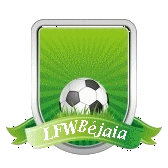 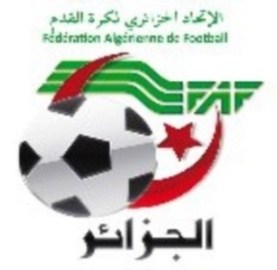 LIGUE DE FOO TBALL DE LA WILAYA DE BEJAIACOMMISSION  D’ARBITRAGERENION DU 24.12.2019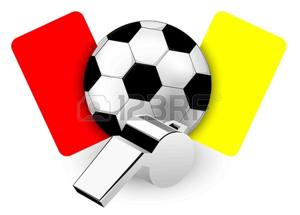 Membres présents : MR   BOUZELMADEN          MOHAMED            PRESIDENT (DTWA).MR   YOUBI                        MOHAMED            PRESIDENT S/C                                                                               DE FORMATION MR   SAADI                        KHALED               FORMATEUR                                                                             CONTROLEUR                           MR   IDIRENE                    ZAHIR                   MEMBRE.MR   ZIANE                        MADJID                MEMBRE.MR   MESSAOUDI              AISSA                    MEMBRE.M elle TOUATI                     HASSIBA               SECRETAIRE.ORDRE  DU  JOUR  Fonds des œuvres sociales et culturelles des travailleurs des industries Electriques et Gazières : Sollicitant trio d’arbitres. CRBSET : Demande trio d’arbitre régional. AST : Rapport A/S rencontre U 17 (JSBA/ AST). Mr BOUZIDI Sofiane : Mise en disponibilité. ARBB : Rapport A/S rencontre ARBB/NCB (Séniors)Mr BOUREBA : A/S non déroulement rencontres (Jeunes). MR BARDACHE : Rapport A/S rencontre RCIA/SSSA (Séniors). Désignation des arbitres division honneur les  27 et 28.12.2019.  Désignation des arbitres division jeunes les 26, 27, 28 et 29.12.2019.Désignation des arbitres Coupe de Wilaya les 30, 31/12/2019 et  02.01.2020.Organisation du test physique Vendredi 20/12/2019 pour les arbitres stagiaires 2019.                                                     AUDIENCES :                                                                Audiences accordées aux arbitres Mr SALI, Mr CHOUCHAA, Mr KHELFAOUI, Mr BARDACHE et Mr LEGRIDI.الاتحاديـــة الجزائريـــة لكـــرة القـــدم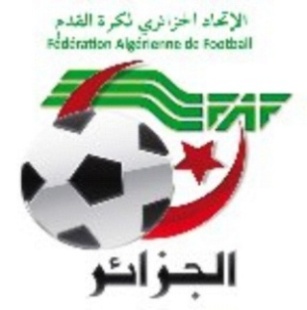 LIGUE DE FOOTBALL DE LA WILAYA DE BEJAIACOMMISSION JURIDICTIONNELE DE DISCIPLINEREUNION DU 24.12.2019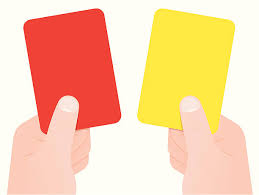 Membres présents :Maitre   YOUBI               Mohamed              PrésidentMr          MEZIANE          Karim                     SecrétaireMr          IDIR                    LAID                        MembreOrdre du jour :   Traitement des Affaires Disciplinaires.HONNEUR SENIORSAffaire N°136 : REGULARISATION SANCTION DISCIPLINAIRE JOEURS SENIORS.  SUR  DEMANDE DU CLUB DE L’ ASTAASSAT  SOLICITANT LA REGULARISATION D’UNE SANCTION DISCIPLINAIRE D’UN JOUEUR N’AYANT  PAS PURGE SA SANCTION D’UN MATCH FERME POUR LA RENCONTRE QUI SUIT APRES LE 4E° AVERTISSEMENT.( art 102 et 134 RG AMATEUR)ATTENDU que le joueur  GHILAS MOHAMED ( AST- LN°061385) à reçu 04 avertissements au cours des rencontres jouées dans une catégorie  d’équipe  est automatiquement suspendu  d’un match  ferme  pour la rencontre qui suit le 4eeme avertissement .ATTENDU que le joueur GHILAS MOHAMED ( AST- LN°061385) à participe à la rencontre qui suit le 4eme avertissement (RCIA / AST DU 03.12.2019 ) alors qu’il devait  purgé la sanction d’un match ferme.                                     PAR CE MOTIFS LA COMMISSION DECIDE :GHILAS      MOHAMED    (joueur AST - LN° 061385) – sanction  (02) DEUX MATCHS DE SUSPENSION FERMES (1+1) à compter de la date du 27.12.2019 (ART134 RG AMATEUR).Affaire N° 137 : Match JSIO / GB  du 21-12-2019 BOUHMAR        NABIL                   (GB - LN° 061345) – 01 MF pour cumul ( EXCLU) AJ/JDBOURAI             FERHAT                 (GB– LN° 061341) – avertissement AJABDERRAHMAN  ALLA-EDDINE  (GB – LN° 062004) – avertissement AJLESSAAD            M/FOUAZI           (JSIO– LN° 061087) – avertissement AJSEBAHI               ZINEDDINE          (JSIO – LN° 061119) – avertissement AJKAABACHI          ANIS                     (JSIO – LN° 061084) – avertissement AJTADJINE             MASSINISSA        (JSIO – LN° 062003) – avertissement AJAffaire N° 138 : Match CRBAR / CSPC  du 21-12-2019 KACI                    BILLAL                   (CSPC - LN° 061581) – 02 MF pour faute grossière ( ART 109 RG AMATEUR)BOUIRA               AMIROUCHE       (CRBAR– LN° 061132) – (01) UN MF +Amende de 1000 DA pour CD (ART 101 RG AMATEUR)KERROUCHE        ZINEDDINE          (CRBAR – LN° 061217)  – avertissement AJCHILLA                  SOFIANE               (CSPC– LN° 061087)    –   avertissement AJYAHIAOUI            ISLAM                   (CSPC– LN° 061592)    –  avertissement AJAffaire N° 139 : Match OF  / AST  du 21-12-2019 AGHOUILES              MENAD                 (OF – LN° 061555)  – avertissement AJBENAMAOUCHE     CHERIF                   (OF – LN° 062522)   –   avertissement JDHAMMA                   ADEL                      (AST– LN° 061395)    –  avertissement AJBENYARBA               NABIL                     (AST– LN° 061441)    –  avertissement JDAffaire N° 140 : Match NCB / ARBB  du 21-12-2019 ZERKAK                    KOUSSEILA               (NCB – LN° 061001)  – avertissement AJDJOUHRI                  HAMZA                     (NCB – LN° 061408)   –   avertissement JDBEKKA                      ALI                              (ARBB– LN° 061283)  –  avertissement AJSANGARE                 DAMINI                    (ARBB– LN° 061271)    –  (01) UN MF +Amende de 1000 DA pour CD (ART 101 RG AMATEUR).Affaire N° 141 : Match OMC  / JSBA  du 20-12-2019 BOUNDAOUI             M/AREZKI              (OMC –  LN° 061156)  – avertissement AJKERROUA                   BOUALEM              (OMC – LN° 061297)  – avertissement AJAMESSIS                     ADEL                        (OMC– LN° 061583)    –  avertissement AJSAADI                          LYES                         (JSBA– LN° 061149)    –  avertissement AJAffaire N° 142 : Match RCIA  / SSSA  du 20-12-2019 KOFIZ                          MISSIPSA                (SSSA –  LN° 061114)  – avertissement AJSIDI SALAH                 LOUANES               (RCIA  – LN° 061228)  – avertissement AJ                                                PRE-HONNEUR SENIORSAffaire N° 143 : Match ESTW / WRBO du 21-12-2019 KEKOUCHE              HICHAM                 (ESTW – LN° 061490)  – avertissement CASOUTEMZAB            AZEDDINE               (ESTW – LN° 061509)  – avertissement CASMERABTI                MASSINISSA            (ESTW– LN° 061468)  –  avertissement JDAMIROUCHE         SAMY                         (ESTW– LN° 061494)  –  avertissement JDBAHNOUS              ZAHIR                        (WRBO– LN° 061698)  –  avertissement JDAffaire N° 144 : Match ASOG / USSA du 20-12-2019 AMRI                       HAMZA                   (USSA – LN° 061637) – (04) QUATRE Matchs de suspension fermes +Amende de 5000 DA pour insulte envers officiels (ART 112 RG AMATEUR).BENMOUSSA         OMAR                      (USSA– LN° 061646)  –  (04) QUATRE Matchs de suspension fermes +Amende de 5000 DA pour insulte envers officiels  âpres  son expulsion (ART 112 RG AMATEUR).IOUKNANE                CHABANE             (USSA– LN° 061652)  –  avertissement JDAIT      IKHLEF              AZEDINE            (USSA– LN° 061674)  –  –  (01) UN MF +Amende de 1000 DA pour CD (ART 101 RG AMATEUR).BOUTAGHANE                AYACHE          (USSA– LN° 061636)  –  avertissement JDAMENDE DE 5000 DA POUR CLUB ASOG POUR ABSENCE DE LICENCE ENTRAINEUR AU COURS DE LA RENCONTRE.Affaire N° 145 : Match OCA / OSTdu 21-12-2019 KRIMOU              HOCINE                 (OCA – LN° 062006) – avertissement JDJEUNES U19Affaire N° 146 : Match ESTW / ASOG du 22-12-2019 BOUKAIBA              M/WALID               (ASOG – LN° 062229) – avertissement AJHAMMACHE          WASSIM                  (ASOG – LN° 062225)  – avertissement CASBENSADI                 MOUNIR                  (ASOG– LN° 062230)  –  avertissement AJSLIMANI                  RYAD                        (ESTW– LN° 062565)  –  avertissement AJAffaire N° 147 : Match ARBB / RCIAdu 22-12-2019 BEZZOUH               BILLAL                      (ARBB – LN° 062165) – avertissement JDKITOUNE                IDIR                          (ARBB – LN° 063459)  – avertissement JDTITOUH                  A/RAHIM                (RCIA– LN° 062144)  –  avertissement AJKELLOU                    SOFIANE               (RCIA– LN° 062159)  –  avertissement JDJEUNES U17Affaire N° 148 : Match WAT  / BCEK du 21-12-2019 MESSAOUDENE       A/AMINE             (WAT – LN° 064331) – avertissement AJBADACHE                  LYAZID                 (BCEK – LN° 063753)  – avertissement AJABERKANE                ZOUHIR                (BCEK– LN° 063747)  –  avertissement AJAffaire N° 149 : Match JSBA / JSD du 22-12-2019 AIT   MOKHTAR        HANINE            (JSBA– LN° 063393) – avertissement JDBELAID                       AMAR               (JSBA– LN° 063402)  – avertissement JDMEDGHOUR              AYMENE           (JSD– LN° 063628)  –  avertissement JDMANA                         HOUSSEM        (JSD– LN° 063628)  –  avertissement JDAffaire N° 150 : Match  JSCHEMINI / CRBAM du 21-12-2019 SAYAH                       ABDERRAHIM          (JSC– LN° 063169) – 01 MF POUR CUMUL JD/CASSAYAH                        YOUMAS                 (JSC– LN° 063155)  – avertissement + Amende de 1000 DA POUR CD ( ART 85 RG JEUNES)MEHADDI                 M/AMOKRANE       (JSC– LN° 063628)  –  avertissement + Amende de 1000 DA POUR CD(ART 85 RG JEUNES).SOUALMI                    HMIDA                   (CRBAM– LN° 063416)  –  avertissement AJDAGUEMOUNE           BELKACEM           (CRBAM– LN° 064014)  –  avertissement CASAffaire N° 151 : Match  JSIO / OCA  du 22-12-2019    U19Après lecture des rapports des officielles du match JSIO  - OCA  en catégorie U 19 DU 22 /12/ 2019  signalant le comportement antisportif envers officiels de match du dirigeant du club  JSIO ( article  100 des règlements des jeunes) en l’occurrence Mr MOUMENE HAFIT,  lequel a été refoulé de la main courante( non  inscrit sur la feuille de match)Affaire différée pour complément d’informations et audition des dirigeants du club JSIO ( Président + secrétaire +Mr MOUMENE HAFIT ) , pour la prochaine séance de la commission de discipline du Mardi 31/12/2019 à 13 heures , ainsi que les arbitres de la rencontre .REPRISE Affaire N° 135 : Match JSBA / AST du 06-12-2019 Après lecture de la feuille de match.Après  lecture du rapport de l’arbitre de la rencontre Après audition de l’arbitre de la rencontre. Après audition des dirigeants du club AST .	LA COMMISION DECIDE :AMENDE DE 2500 DA POUR CONDUITE INCORRECT DE LEQUIPE AST EN FIN  DE PARTIE, SIGNALEE PAR LARBITRE.( ART 107 R/ JEUNES)LE RESTE SANS CHANGEMENT.         ETAT RECAPITULATIF DES AFFAIRES   DISCIPLINAIRES TRAITEESJournée du 20 et 21.12-2019                 Le Secrétaire,                                                                               Le Président,                  K. MEZIANE                                                                     Maitre YOUBI MohamedDIRECTION DES COMPETITIONSRéunion du 24-12-2019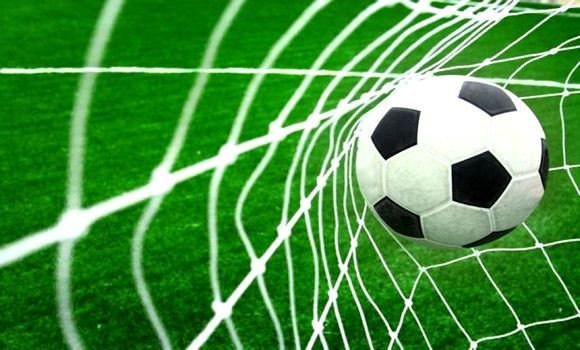 Etaient présents :   MOSTPHAOUI      LACHEMI		Président 	DJOUDER           A/MADJID             Secrétaire	BAROUDI	         ABDELMADJID      Membre		                    FERRAH		MUSTAPHA	          Membre		                    BETKA		BOUZID		 MembreObjet : étude des affaires litigieusesAFFAIRE N°14 : Rencontre   JSI – OCT (U17)  du 21/12/2019Après lecture de la feuille de match Vu les pièces versées au dossier Attendu que la rencontre du championnat « U17 » JSI / OCT était régulièrement programmée au stade de Laazib ;Attendu qu’à l’heure prévue de la rencontre, les équipes des deux clubs étaient présentes sur le terrain.Attendu que l’équipe de l’OCT  s’est présentée avec un effectif amoindri (-11 joueurs).Attendu que, dans ce cas, la rencontre ne peut avoir lieu.Par ces motifs, la commission décide : Des sanctions suivantes :Match perdu par pénalité à l’équipe U17 du club OCT au profit de celle du club JSI sur le score de 03 buts à 00.Défalcation d’un (01) point à l’équipe U17 du club OCTAmende de 5000,00 DA (Cinq Mille Dinars) au club OCTArt : 49 R.G  FAF JeunesAFFAIRE  n° 15 : Rencontre CRBSET / AST( U15 ) du 22-12-2019                        Non déroulement de la rencontre- Vu la feuille de match.- Attendu que la rencontre du championnat « U15 » CRBSET / AST était régulièrement programmée au stade de Bakaro (Tichy) ;- Attendu qu’à l’horaire prévu de la rencontre, les équipes des deux clubs étaient présentes sur le terrain.- Attendu que l’arbitre a annulé la rencontre suite à l’occupation du terrain par les entrainements du club de la JS TICHY.- Attendu que le club recevant est le seul responsable de l’organisation.           Par ces motifs, la COS décide :Match perdu par pénalité à l’équipe U15 du CRBSET au profit de celle du club AST sur le score de 3 buts à 0.Amende de 2500,00 DA (Deux Mille Cinq Cent Dinars) au club du CRBSET.Art : 39 R.G  FAF Jeunes (I. Insuffisance dans l’organisation)AFFAIRE  n° 16 : Rencontre CRBSET / AST( U17 ) du 22-12-2019                        Non déroulement de la rencontre- Vu la feuille de match.- Attendu que la rencontre du championnat « U17 » CRBSET / AST était régulièrement programmée au stade de Bakaro (Tichy) ;- Attendu qu’à l’horaire prévu de la rencontre, les équipes des deux clubs étaient présentes sur le terrain.- Attendu que l’arbitre a annulé la rencontre suite à l’occupation du terrain par les entrainements du club de la JS TICHY.- Attendu que le club recevant est le seul responsable de l’organisation.           Par ces motifs, la COS décide :Match perdu par pénalité à l’équipe U17 du CRBSET au profit de celle du club AST sur le score de 3 buts à 0.Amende de 2500,00 DA (Deux Mille Cinq Cent Dinars) au club du CRBSET.Art : 39 R.G  FAF Jeunes (I. Insuffisance dans l’organisation)AFFAIRE  n° 17 : Rencontre CRBSET / AST( U19 ) du 22-12-2019                        Non déroulement de la rencontre- Vu la feuille de match.- Attendu que la rencontre du championnat « U19 » CRBSET / AST était régulièrement programmée au stade de Bakaro (Tichy) ;- Attendu qu’à l’horaire prévu de la rencontre, les équipes des deux clubs étaient présentes sur le terrain.- Attendu que l’arbitre a annulé la rencontre suite à l’occupation du terrain par les entrainements du club de la JS TICHY.- Attendu que le club recevant est le seul responsable de l’organisation.           Par ces motifs, la COS décide :Match perdu par pénalité à l’équipe U19 du CRBSET au profit de celle du club AST sur le score de 3 buts à 0.Amende de 2500,00 DA (Deux Mille Cinq Cent Dinars) au club du CRBSET.Art : 39 R.G  FAF Jeunes (I. Insuffisance dans l’organisation)DIRECTION DE L’ORGANISATION DES COMPETITIONSHONNEURPROGRAMMATION  MISE A JOURMARDI 24 DECEMBRE 2019PROGRAMMATION  13° JOURNEEVENDREDI 27 DECEMBRE 2019SAMEDI 28 DECEMBRE 2019**********************************JEUNES GROUPE « A »PROGRAMMATION 05° JOURNEE JEUDI 26 DECEMBRE 2019VENDREDI 27 DCEMBRE 2019SAMEDI 28 DECEMBRE 2019DIMANCHE 29 DECEMBRE 2019**********************************JEUNES GROUPE « B »PROGRAMMATION 04° JOURNEE JEUDI 26 DECEMBRE 2019VENDREDI 27 DCEMBRE 2019SAMEDI 28 DECEMBRE 2019**********************************JEUNES GROUPE « C »PROGRAMMATION 05° JOURNEE JEUDI 26 DECEMBRE 2019VENDREDI 27 DECEMBRE 2019**********************************JEUNES GROUPE « 1 »PROGRAMMATION 05° JOURNEE JEUDI 26 DECEMBRE 2019VENDREDI 27 DECEMBRE 2019SAMEDI 28 DECEMBRE 2019**********************************JEUNES GROUPE « 2 »PROGRAMMATION 05° JOURNEEJEUDI 26 DECEMBRE 2019VENDREDI 27 DECEMBRE 2019**********************************JEUNES GROUPE « 3 »PROGRAMMATION 05° JOURNEE JEUDI 26 DECEMBRE 2019VENDREDI 27 DECEMBRE 2019SAMEDI 28 DECEMBRE 2019**********************************JEUNES GROUPE « 4 »PROGRAMMATION 05° JOURNEE JEUDI 26 DECEMBRE 2019VENDREDI 27 DECEMBRE 2019**********************************COUPE DE WILAYA LUNDI 30 DECEMBRE 2019LUNDI 30 DECEMBRE 2019MARDI 31 DECEMBRE 2019MARDI 31 DECEMBRE 2019JEUDI 02 JANVIER 2020JEUDI 02 JANVIER 2020**********************************2ème TOUR COUPE DE WILAYADIVISION HONNEURCLASSEMENT 12° JOURNEESOUS TOUTES RESERVESDIVISION PRE-HONNEURCLASSEMENT 09° JOURNEESOUS TOUTES RESERVESN°U 15U 17U1901SS Sidi Aich / JSB AmizourSS Sidi Aich / JSB AmizourSS Sidi Aich / JSB Amizour02NC Bejaia / FE TazmaltNC Bejaia / FE TazmaltNC Bejaia / FE Tazmalt03CSA Tizi Tifra / OS TazmaltCSA Tizi Tifra / OS TazmaltCSA Tizi Tifra / OS Tazmalt04WRB Ouzellaguen / O M’CisnaWRB Ouzellaguen / O M’CisnaWRB Ouzellaguen / O M’Cisna05OC Akfadou / CRB AokasOC Akfadou / CRB AokasOC Akfadou / CRB Aokas06AS Taassast / JS MelbouAS Taassast / JS MelbouAS Taassast / JS Melbou07RC Ighil Ali / JSA AmizourRC Ighil Ali / JSA AmizourRC Ighil Ali/ JS I.Ouazzoug08BC El Kseur / JSC AokasBC El Kseur / JSC Aokas09JS Tissa / CS BoudjellilJS Tissa / CS Boudjellil10AEF Sahel / ES AghbalaAEF Sahel / ES Aghbala11IRB Bouhamza / ENS BejaiaIRB Bouhamza / ENS Bejaia12NRB Semaoun / JS TamridjetNRB Semaoun / JS Tamridjet13CR Bejaia / CRB AmizourCR Bejaia / CRB Amizour14ASEC Awzellaguen / JS LotaASEC Awzellaguen / JS Lota15CSP Tazmalt / JS IchelladhenCSP Tazmalt / JS Ichelladhen16AWFS Bejaia / ES Beni MaoucheAWFS Bejaia / ES Beni Maouche17WA Tala Hamza/CRB Ait R’ZineWA Tala Hamza/FC Bejaia18CS P.Civile/JS Djermouna19ARB Barbacha/SRB TazmaltN°U15U1701Vainqueur 17 / Vainqueur 06Vainqueur 17 / Vainqueur 0602Vainqueur 03 / Vainqueur 13Vainqueur 03 / Vainqueur 1303Vainqueur 11 / Vainqueur 1504Vainqueur 05 / Vainqueur 09Désignation des sanctionsSeniorsSeniors JeunesTotalDésignation des sanctionsHon.P-Hon. JeunesTotalNombre d’affaires0630514Avertissements22          0817  47Contestations décisions02010205Expulsions joueurs02020105Expulsions dirigeants----Conduite incorrecte----StadesRencontresRencontresHoraireMELBOUJS MelbouCRB AokasRStadesRencontresRencontresHoraireAMIZOURJSB AmizourJS I. Ouazzoug14 H 30OUZELLAGUENSS Sidi AichJS Djermouna14 H 30BAKARO (TICHY)CRB S.E.TenineJS Melbou 14 H 30StadesRencontresRencontresHoraireBEJAIA NACERIAAS Taassast O M’Cisna 13 H 00BEJAIA NACERIANC BejaiaO Feraoun 15 H 00BENAL. PRINCIPALGouraya BejaiaCS P. Civile12 H 00AIT R’ZINERC Ighil AliCRB Aokas14 H 00BARBACHA ARB Barbacha CRB Ait R’Zine14 H 00StadesRencontresRencontresU15U17U19AMIZOURJSB Amizour NC BejaiaRRR StadesRencontresRencontresU15U17U19BEJAIA NACERIAAS TaassastCRB Aokas09 H 3011 H 3013 H 30 EXEMPTJS MelbouJS MelbouJS MelbouJS MelbouJS MelbouStadesRencontresRencontresU15U17U19KHERRATAJS DjermounaES Tizi Wer10 H 0012 H 0014 H 00 StadesRencontresRencontresU15U17U19EL KSEURAS Oued Ghir CRB S.E.Tenine10 H 0012 H 0014 H 00 StadesRencontresRencontresU15U17U19BARBACHAO FeraounSRB Tazmalt 10 H 0012 H 0014 H 00 OUZELLAGUENSS Sidi AichARB Barbacha10 H 0012 H 0014 H 00 StadesRencontresRencontresU15U17U19AIT R’ZINERC Ighil AliGouraya Bejaia 10 H 0012 H 0014 H 00 StadesRencontresRencontresU15U17U19OUZELLAGUENWRB OuzellaguenUS Sidi Ayad10 H 0012 H 0014 H 00 EXEMPTCS P. CivileCS P. CivileCS P. CivileCS P. CivileCS P. CivileStadesRencontresRencontresU15U17U19BOUDJELLILOS Tazmalt JS I.Ouazzoug10 H 0012 H 0014 H 00 StadesRencontresRencontresU15U17U19AKFADOUOC Akfadou CRB Ait R’Zine10 H 0012 H 0014 H 00 M’CISNAO M’Cisna CSA Tizi Tifra10 H 0012 H 0014 H 00 BENAL. PRINCIPALJS Bejaia  FE Tazmalt10 H 0012 H 0014 H 00 StadesRencontresRencontresU15U17TALA HAMZACR MellalaFC Bejaia10 H 0012 H 00EL KSEURBC El Kseur AEF Sahel13 H 0014 H 30StadesRencontresRencontresU15U17BENAL. ANNEXEUST Bejaia JS Tissa13 H 0015 H 00StadesRencontresRencontresU15U17BENAL. ANNEXEGC BejaiaWA Tala Hamza13 H 0015 H 00StadesRencontresRencontresU15U17TAMRIDJETAS LotaENS Bejaia10 H 0012 H 00BEJAIA NACERIAAWFS Bejaia JS Tamridjet10 H 0012 H 00StadesRencontresRencontresU15U17TAMRIDJETUS TamridjetCR Bejaia10 H 0012 H 00AOKASNB Taskriout JSC Aokas10 H 0012 H 00StadesRencontresRencontresU15U17M’CISNAES Beni Maouche JSA Amizour10 H 0011 H 30StadesRencontresRencontresU15U17AMIZOURCRB AmizourES Aghbala10 H 0011 H 00StadesRencontresRencontresU15U17AMIZOURNRB SemaounASEC Awzellaguen10 H 0012 H 00StadesRencontresRencontresU15U17M’CISNAIRB BouhamzaCS Boudjellil13 H 3015 H 00EXEMPTCSP TazmaltCSP TazmaltCSP TazmaltCSP TazmaltStadesRencontresRencontresU15U17BOUDJELLILUS Beni MansourJS Ichelladhen10 H 0012 H 00AKBOU OPODASS AkbouOC Taslent13 H 0015 H 00StadesRencontresRencontresU15U17U19SEDDOUKNC BejaiaFE Tazmalt10 H 0012 H 0014 H 00 OUZELLAGUENCSA Tizi TifraOS Tazmalt10 H 0012 H 0014 H 00 BEJAIA ANNEXEOC AkfadouCRB Aokas10 H 0012 H 0014 H 00 AOKASAS TaassastJS Melbou10 H 0012 H 0014 H 00 EL KSEURSS Sidi AichJSB Amizour10 H 0012 H 0014 H 00 StadesRencontresRencontresU15U17AMIZOURAWFS BejaiaES Beni Maouche10 H 3012 H 30TICHYCR BejaiaCRB Amizour10 H 3012 H 30TIMEZRITIRB BouhamzaENS Bejaia10 H 3012 H 30StadesRencontresRencontresU15U17U19OUZELLAGUENARB BarbachaSRB Tazmalt//14 H 00SEDDOUKWRB OuzellaguenO M’Cisna10 H 0012 H 0014 H 00 StadesRencontresRencontresU15U17AMIZOURBC El KseurJSC Aokas 10 H 0012 H 00OUZELLAGUENJS TissaCS Boudjellil10 H 0012 H 00TIMEZRITWA Tala HamzaCRB Ait R’Zine10 H 30/TIMEZRITWA Tala HamzaFC Bejaia/12 H 30AOKASNRB SemaounJS Tamridjet10 H 0012 H 00AOKASCS P.CivileJS Djermouna/14 H 00LAAZIBCSP TazmaltJS Ichelladhen10 H 0012 H 00EL KSEURASEC AwzellaguenAS Lota10 H 0012 H 00StadesRencontresRencontresU15U17AMIZOURAEF SahelES Aghbala10 H 3012 H 30StadesRencontresRencontresU15U17U19TIMEZRITRC Ighil AliJSA Amizour10 H 3012 H 30/TIMEZRITRC Ighil AliJS I.Ouazzoug//14 H 30N°U15U1701Vainqueur WA Tala Hamza/CRB Ait R’ZineVs Vainqueur AS Taassast / JS MelbouVainqueur WA Tala Hamza/FC BejaiaVs Vainqueur AS Taassast / JS Melbou02Vainqueur CSA Tizi Tifra / OS Tazmalt  Vs Vainqueur CR Bejaia / CRB AmizourVainqueur CSA Tizi Tifra / OS Tazmalt  Vs Vainqueur CR Bejaia / CRB Amizour03Vainqueur IRB Bouhamza / ENS Bejaia Vs Vainqueur CSP Tazmalt / JS Ichelladhen04Vainqueur OC Akfadou / CRB AokasVs  Vainqueur JS Tissa / CS BoudjellilRENCONTRES12° JOURNEESENIORSOMC / JSBA01 – 01 RCIA / SSSA00 – 00 CRBAR / CSPC01 – 01  NCB / ARBB02 – 00OF / AST02 – 03 JSM / CRBANJ JSIO / GB00 – 01JSD / CRBSET00 – 00 CLAS.CLUBSPTSJGNPBPBCDIF.Obs.01JS DJERMOUNA26120802023010+2002NC BEJAIA24120703022110+1103SS SIDI AICH21120603031512+0304CRB S. EL TENINE20120505021907+12--AS TAASSAST20120505022419+0506ARB BARBACHA19120504031709+08--CRB AOKAS19110601041615+0108JSMELBOU18110503031309+0409GOURAYA BEJAIA17120502051518-0310JS I. OUAZZOUG15120403051515+0011RC IGHIL ALI13120304051315-0212CRB AIT RZINE12120206041014-04--JSB AMIZOUR12120206041419-0514O M’CISNA11120205051119-0815CS P.CIVILE07120104071028-1816O FERAOUN-02120002100832-24-04RENCONTRES09° JOURNEESENIORSASOG / USSA03 – 00 OCA / OST02 – 01 FET / SRBT03 – 00  CSATT / JSB05 – 03 ESTW / WRBO01 – 00 CLAS.CLUBSPTSJGNPBPBCDIF.Obs.01AS OUED GHIR22090701012307+16--FE TAZMALT22090701011704+1303CSA TIZI TIFRA16090501031413+01--JS BEJAIA16090501031415-0105WRB OUZELLAGUEN15090403021106+0506ES TIZI WER11090302040915-0607OC AKFADOU09090203041212+0008OS TAZMALT07090201060813-0509SRB TAZMALT05090102060615-0910US SIDI AYAD03090003060519-14